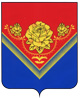 АДМИНИСТРАЦИЯгородского округа павловский посадМОСКОВСКОЙ ОБЛАСТИПОСТАНОВЛЕНИЕг.о. Павловский ПосадО начале отопительного сезона 2019/2020 г.Руководствуясь п.5 Правил предоставления коммунальных услуг собственникам и пользователям помещений в многоквартирных домах и жилых домов, утвержденных Постановлением Правительства Российской Федерации от 06 мая 2011 №354 «О предоставлении коммунальных услуг собственникам и пользователям помещений в многоквартирных домах и жилых домов»,ПОСТАНОВЛЯЮ:Руководителям теплоснабжающих организаций городского округа Павловский Посад Московской области незамедлительно осуществить пуск тепла на объекты социальной сферы, а также на жилищный фонд в случае снижения среднесуточной температуры не ниже +8°С в течение пяти дней, но не позднее 01 октября 2019 года.Контроль за исполнением настоящего Постановления возложить на заместителя Главы Администрации городского округа Павловский Посад Московской области В.В. Дубинского.Глава городского округаПавловский Посад Московской области                    			   О.Б. Соковиков                                                          Крыленко Н.С.8 (49643) 2-48-6718.09.2019№1669